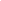 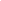 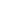 CONTEXTE DE LA SITUATION D’ÉVALUATIONL’aquaculture ou pisciculture, activité qui consiste à élever des poissons dans des bassins, pose un problème environnemental. En effet, l’eau est polluée par les déjections des poissons et celles-ci contiennent de l’ammoniac NH3. Ainsi, la teneur en ammoniac doit être suivie de façon constante. Pour ce faire, il est possible de réaliser un titrage en présence d’un indicateur coloré.Le but de cette épreuve est de déterminer quel indicateur coloré peut convenir lors du titrage d’une solution d’ammoniaque par une solution d’acide fort.INFORMATIONS MISES À DISPOSITION DU CANDIDATIndicateur coloréUn indicateur coloré acido-basique est un couple acide / base pour lequel la forme acide et la forme basique ont des teintes différentes en solution. Dans certains cas, on peut utiliser un indicateur coloré pour repérer l’équivalence d’un titrage.L’indicateur coloré doit être judicieusement choisi, selon le titrage réalisé, afin de repérer correctement l’équivalence.Diagramme de distribution d’un indicateur coloréLe diagramme de distribution d’un indicateur coloré représente l’évolution du pourcentage de sa forme acide notée HInd et celle du pourcentage de sa forme basique notée Ind– en fonction du pH de la solution dans laquelle il est dissous. Par exemple, pour le bleu de bromothymol (BBT), on obtient le diagramme de distribution suivant :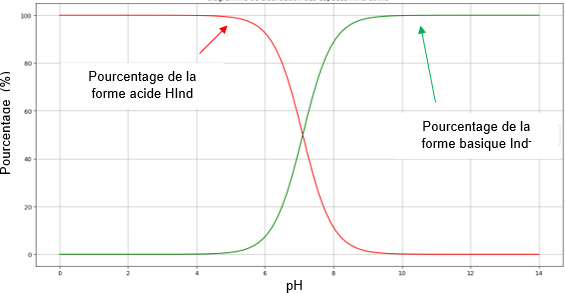 La zone de virage est la plage de pH pour laquelle aucune des formes acide et basique n’est suffisamment majoritaire, ce qui se traduit par une superposition de leurs teintes.Il s’agit de l’ensemble des valeurs de pH pour lesquelles : 0,10 < % Ind < 10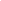 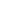 % HIndSpectres d’absorption des formes acide et basique du vert de bromocrésol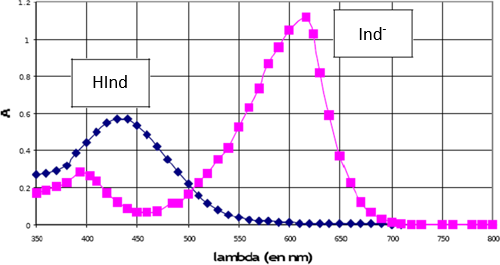 HInd : notation de la forme acide du vert de bromocrésol Ind- : notation de la forme basique du vert de bromocrésolPréparation de solutions de vert de bromocrésol à différents pHPour préparer des solutions Si de vert de bromocrésol à différents pH, on peut utiliser le protocole suivant :Prélever 20,0 mL de solution de Britton-Robinson(*) à l’aide d’une pipette jaugée et les verser dans un bécher.Ajouter un volume Vi de solution d’hydroxyde de sodium de concentration 1,00×10–1 mol·L–1 à l’aide d’une pipette jaugée.Agiter.Prélever 20,0 mL du mélange précédent et le verser dans un nouveau bécher.Ajouter 2,0 mL de solution de vert de bromocrésol.Agiter.(*) La solution de Britton-Robinson est une solution qui a la particularité d’avoir un pH qui varie linéairement en fonction du volume de solution d’hydroxyde de sodium qu’on y ajoute.Pourcentages de la forme acide et de la forme basique dans une solution de vert de bromocrésolOn appelle A, l’absorbance de la solution mesurée en utilisant une longueur d’onde λ où seule la forme basique Ind- absorbe.Le pourcentage % Ind– de la forme basique dans la solution peut être relié à l’absorbance par la relation :%Ind-   = 100 ×	A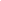 AmaxLe pourcentage % HInd de la forme acide dans la solution peut être relié à l’absorbance par la relation :A%HInd = 100 × (1-	)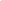 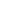 maxAmax, est l’absorbance, à la même longueur d’onde λ, d’une solution dans laquelle le vert de bromocrésol existe uniquement sous sa forme basique Ind–. (C’est le cas de la solution S 11)Titrage pH-métrique d’une solution d’ammoniaque par une solution d’acide fortOn obtient par simulation la courbe de titrage d’une solution ammoniac par une solution d’acide chlorhydrique :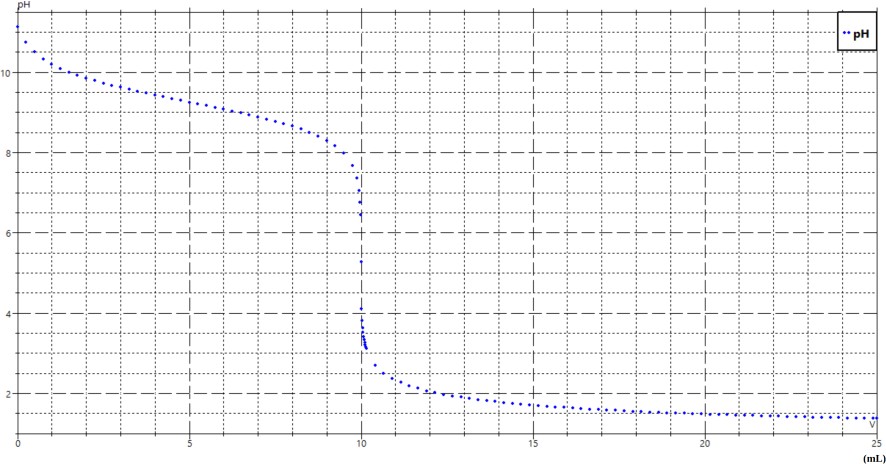 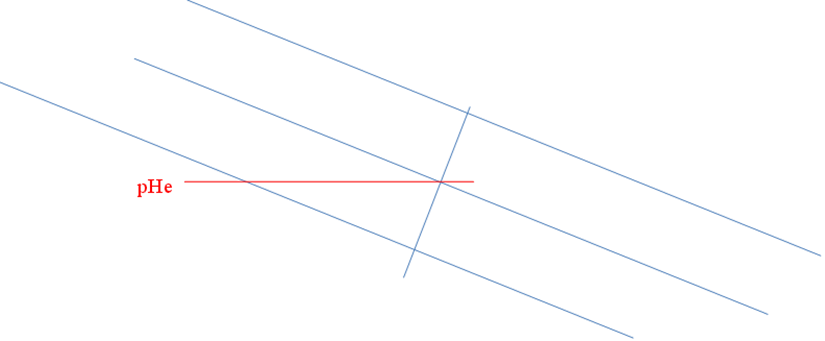 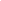 Titrage de 10,0 mL de solution d’ammoniaque de concentration 0,10 mol·L–1 par une solution d’acide chlorhydrique de concentration 0,10 mol·L–1.Remarque : Une solution d’ammoniaque est une solution aqueuse d’ammoniac NH3 intervenant dans le couple acide faible-base faible NH4+ / NH3.Données utilesL’hélianthine est un indicateur coloré. À 25 °C, la valeur de son pKA est 3,4.TRAVAIL À EFFECTUERÉtude d’une solution de vert de bromocrésol (20 minutes conseillées)À l’aide du matériel mis à disposition, préparer la solution S 8 de vert de bromocrésol. On souhaite mesurer l’absorbance de la solution S 8.Quelle longueur d’onde peut-on choisir pour que seule la forme basique Ind– absorbe ?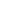 Faire le blanc avec de la solution de Britton-Robinson.Mesurer l’absorbance et le pH de la solution S8 de vert de bromocrésol.Attention !: ne pas oublier de calibrer avec eau distillée https://www.youtube.com/watch?v=se-Dq8aF0xPour pH : avec un pH mètre, mais pas sure si c expérimental ou par calcul qu’il faut trv. Diagramme de distribution du vert de bromocrésol (20 minutes conseillées)Dans le tableau ci-dessous, ajouter les valeurs d’absorbance A et de pH de la solution S 8 de vert de bromocrésol.           🡪  Toutes les valeurs sont données sauf S8 qu’on devra mesurer. À l’aide d’un logiciel tableur-grapheur, tracer le diagramme de distribution du vert de bromocrésol.Ca doit ressembler à ça : 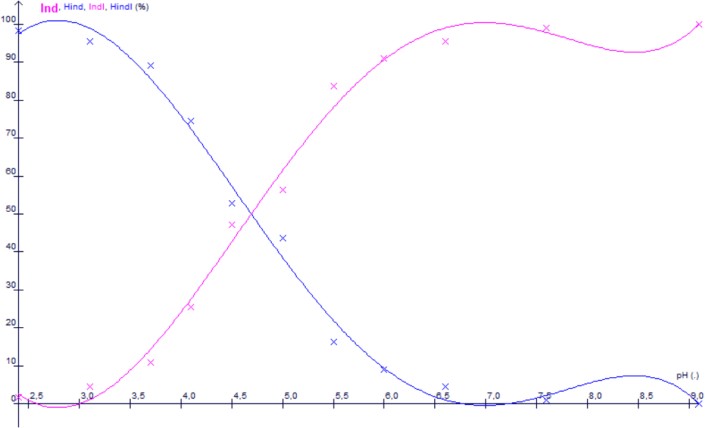 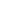 Choix de l’indicateur coloré (20 minutes conseillées)On souhaite faire le titrage colorimétrique d’une solution d’ammoniaque de concentration voisine de 0,10 mol·L–1 par une solution d’acide chlorhydrique de concentration 0,10 mol·L–1.Trois indicateurs colorés sont mis à disposition : l’hélianthine, le vert de bromocrésol et le bleu de bromothymol. Il s’agit maintenant de déterminer lequel de ces indicateurs colorés peut convenir pour le titrage de l’ammoniaque.Dans le programme Python fourni, quelle la fonction de la ligne 4 du programme Python ?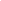 Compléter les lignes 10 et 11 du programme à l’aide des commentaires.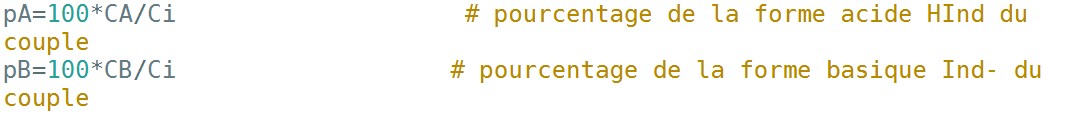 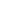 Exécuter le programme Python afin d’afficher le diagramme de distribution de l’hélianthine. La concentration globale de l’hélianthine est Ci = 2,1×10–5 mol·L–1.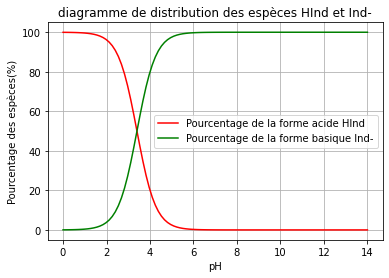 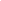 Conclure sur l’indicateur coloré qu’il faudrait choisir pour repérer l’équivalence d’un titrage colorimétrique de la solution d’ammoniaque par la solution d’acide chlorhydrique.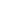 Défaire le montage et ranger la paillasse avant de quitter la salle.NOM :Prénom :Centre d’examen :n° d’inscription :Solution SiS 1S 2S 3S 4S 5S 6S 7S 8S 9S 10S 11Volume Vi de solution d’hydroxyde de sodium ajouté (en mL)0,02,02,53,03,54,04,55,05,56,58,0APPEL n°1APPEL n°1APPEL n°1🖐Appeler le professeur pour lui présenter la valeur choisie ou en cas de difficulté🖐APPEL n°2APPEL n°2APPEL n°2🖐Appeler le professeur pour lui présenter le diagramme de distribution ou en cas de difficulté🖐APPEL n°3APPEL n°3APPEL n°3🖐Appeler le professeur pour lui présenter les lignes complétées ou en cas de difficulté🖐